ИНСТРУКЦИЯ 2Проверка статуса учетной записиПроверка статуса учетной записи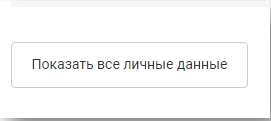 Для проверки статуса учетной записи необходимо войти в Личный кабинетhttps://gosuslugi.pnzreg.ru/lk/  и нажать на кнопку Показать все личные данные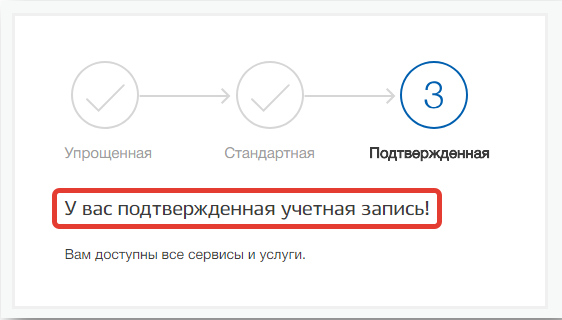 В открывшемся окне проверить статус